Checklist Rating Definitions:Satisfactory (S) rating; majority of the safety program/procedures/policy are implemented and are in compliance with project safety requirements Needs Improvement (NI) rating; certain elements of the safety program/procedures/policy are not satisfactorily implemented nor are in compliance with project safety requirements Unsatisfactory (U) rating; critical and/or numerous elements of the safety program/procedures/policy are not satisfactorily implemented nor are in compliance with project safety requirements exposing workers/public to hazardous conditions that may affect their safety and health Not Applicable (NA) rating; program/procedures/policy does not apply at this time, for this particular category  			See below for any recommended corrective actionsChubb is the marketing name used to refer to subsidiaries of Chubb Limited, providing insurance and related services. For a list of these subsidiaries, please visit our website, www.chubb.com. Insurance is provided by ACE American Insurance Company and its U.S. based Chubb underwriting company affiliates. All products may not be available in all states. This communication contains product summaries only. Coverage is subject to the language of the policies as actually issued. Surplus lines insurance is sold only through licensed surplus lines producers. Loss control evaluations, reports, recommendations and services are made solely to assist the insurer in underwriting and loss control and are not to be construed as an added benefit for the insured, property owner or any other party (this may not apply if loss control services are purchased separately and specifically pursuant to a service agreement). Evaluation for any hazard or condition does not imply that it is covered under any policy. Chubb is the world’s largest publicly traded property and casualty insurance group. With operations in 54 countries, Chubb provides commercial and personal property and casualty insurance, personal accident and supplemental health insurance, reinsurance and life insurance to a diverse group of clients. Chubb Limited, the parent company of Chubb, is listed on the New York Stock Exchange (NYSE: CB) and is a component of the S&P 500 index. Copyright ©2016Excavation / Trenching Inspection FormExcavation / Trenching Inspection FormExcavation / Trenching Inspection FormExcavation / Trenching Inspection FormExcavation / Trenching Inspection FormDate of ReportCompleted ByProjectContract NumberExcavation ContractorCompetent PersonDate Excavation StartedExpected Completion DateNo. of Project WorkersType of SoilType of SoilStable Rock     A      B     C Excavation DimensionsExcavation DimensionsType of Protection System UsedType of Protection System UsedProtection System Designed by a Registered Professional EngineerProtection System Designed by a Registered Professional EngineerYes    No     N/A  Excavation Activities in ProgressItem #Check ListRating(S), (NI), (U), (NA)(ratings defined below)Action Required1Project Specific Safety & Health Program in PlaceCompliance with Project Specific Safety & Health Program 
by all workers2Job Safety Task Analysis (JSTA) completed prior to commencing activities2aJSTA reviewed and documented w/crews prior to commencing activity3Subcontractor submitted pre-job safety plan prior to commencing activity4Competent Persons designated as required by OSHA and on-site during active operations with excavation exposures4aExcavation/Trench has been evaluated by Competent Person as required by OSHA5Excavation/Trench 5ft or more in depth protected from cave-in by sloping and/or benching, shoring or shielding – compliant w/ 1926.6525aExcavations 20ft or more in depth have protective systems designed by a registered professional engineer  6Access/egress provided in excavations/trenches, 4 ft. or more in depth, every 25 ft. of lateral travel in compliance w/ 1926.651(c)(2)Structural Ramps in compliance w/1926.651(c)(1)7Walkways provided where employees or equipment are required to cross over an excavation.If walkway is 6ft or more above lower levels; guardrails are provided in compliance w/ 1926.502(b)8De-Watering Procedures/Measures in Place for Excavations/Trenches9Underground utilities identified and marked out prior to excavations beginning – compliant w/local “call before you dig” or “mark-out“ requirements Utility mark-outs are documented in log and maintained on site10Excavation made visible to surrounding construction operations and / general public 12Surface encumbrances with potential to harm workers are removed or supported as necessary to safeguard workers13Workers protected from falling into excavation 6ft or more in depth 14Excavation spoils, equipment, materials or other items kept a minimum 2ft back from excavation edge15Safeguards in place to prevent vehicles and equipment from entering/falling into the excavation such as grading, stop logs, signs, barricades, etc.16Excavation monitored and steps taken to prevent soils or lose rock from rolling/falling from the excavation face.  (scaling, protective barricades, or equivalent means) 17Where determined necessary, the excavation is tested for Hazardous Atmospheres – complaint w/ 1926.651(g)17aWhere testing has determined the excavation contains a hazardous atmosphere appropriate steps have been taken to control or eliminate the hazards (Rescue, Ventilation, Respiratory Protection)18Excavation inspection includes potential undermining and stability of adjacent structures, and adjoining buildings and walls  18aWhere the potential exists for structural instability due to the excavation:a Registered Professional Engineer has reviewed and determined that there is no hazard to employees and/or structures will be unaffected by the excavationIf the excavation poses a hazard to workers and/or structures; approved support systems are determined by qualified persons 
and utilized19Workers are not permitted to work under loads handled by lifting or digging equipment.This is addressed in the Job Hazard Analysis and reviewed with the crew20Employees exposed to public vehicle traffic are provided with and required to wear retro reflective or high visibility warning vests or other suitable garments. 20aFor excavation work in and around highways, Temp. Traffic Control Plan written and in place as required – complaint with MUTCD Part VI and applicable local/state requirements20bSupervisors trained in Traffic Control measures on-site to oversee work zone activities20cIf Flagger operations are required, only properly trained workers are used – compliant with MUTCD part VI and applicable local/state requirements20dWhere general walking public/vehicle traffic is exposed to the Work Zone, appropriate measures to safeguard the public are in place – compliant w/MUTCD, City, State and Local authoritiesIncludes but not limited too; pinned and tapered road plates, detours, delineation devises, concrete barrier, signs, signals and barricadesOverall Excavation AnalysisProgress PhotosRecommended Corrective Actions(Reference applicable check list # in comments)Recommendation NumberRepeat RecommendationCompletedYes / NoDate CompletedResponsible Contractor          Yes    No Yes    No Recommendation          Recommendation          Recommendation          Recommendation          Recommendation          Photos                    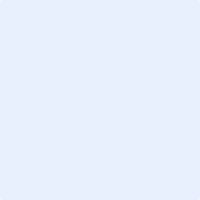 Photos                    Photos                    Photos                    Photos                    Responsible Contractor          Yes    No Yes    No Recommendation          Recommendation          Recommendation          Recommendation          Recommendation          Photos                  Photos                  Photos                  Photos                  Photos                  Responsible Contractor          Yes    No Yes    No Recommendation          Recommendation          Recommendation          Recommendation          Recommendation          Photos                  Photos                  Photos                  Photos                  Photos                  Responsible Contractor          Yes    No Yes    No Recommendation          Recommendation          Recommendation          Recommendation          Recommendation          Photos                  Photos                  Photos                  Photos                  Photos                  Responsible Contractor          Yes    No Yes    No Recommendation          Recommendation          Recommendation          Recommendation          Recommendation          Photos                  Photos                  Photos                  Photos                  Photos                  Responsible Contractor          Yes    No Yes    No Recommendation          Recommendation          Recommendation          Recommendation          Recommendation          Photos                   Photos                   Photos                   Photos                   Photos                   Report Contact Distribution ListCompanyContact NameContact Email AddressCompanyContact NameContact Email AddressCompanyContact NameContact Email AddressCompanyContact NameContact Email AddressCompanyContact NameContact Email Address